ACE-M: Doing & Thinking Through Mathematics Tool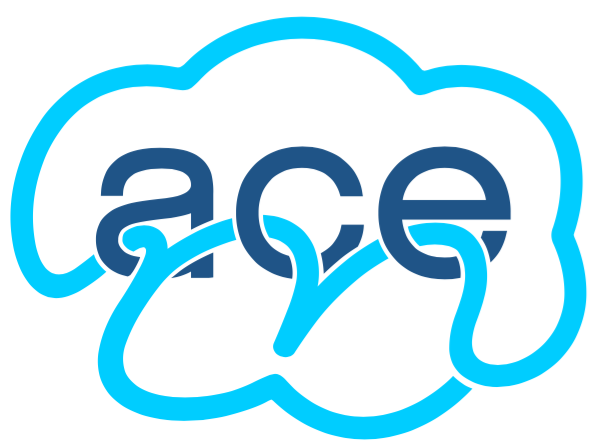 APPROACHWhen you first tried the task, did you…?Annotate the questionIdentify the given relevant information and facts that might connect (KNOWNS)Write out questions that come to mind about what properties the object, phenomena, or relationship has Create alternative representations (sketches, graphs, verbal descriptions)State the goal (UNKNOWNS)MonitorWhen you were first thinking about the math, did you…? Ask if any of the given information is irrelevant/ missing/ contradictoryAsk how I know if my representations and given information are relevant Identify reasoning/procedural questions that need to be answered to clear up points of confusionAsk if there are different ways to understand the taskContrast the current problem/task to previous onesConsider alternative ways of interpreting the task and/ or goalAsk if there is an error in my facts and approachAsk if I need to take a step back and work more on exercises before tackling this problemCREATE A PLANLooking at your plan, did you…?Use the givens, identify models, relationships, and/or concepts that might apply Symbolically relate the givens with the model (WRITE AN EQUATION/RELATIONSHIP)Using the model/concepts/relationships, establish connections and intermediate steps between givens and goalMonitorThinking through your plan, did you…? Decide if any approximations or assumptions, which weren't stated in the task, need to be madeDecide if the model(s) are compatible with each otherCompare the plan to others used in previous tasks to determine if reasonableAsk if all objects that look like this have the same propertyEvaluate the plan for completeness. Consider alternative plansAsk if I can describe the relationships Ask if there is an error in concept knowledgeEXECUTIONWhen executing your plan, did you…?Follow the plan (SOLVE PROBLEM) until your goal is attainedMonitorWhen thinking through your execution, did you…? Continuously examine the plan to ensure it is workingAsk if there is an error in the procedureExamine the outcome of the plan for coherence (CHECK YOUR UNITS)Compare the result of the plan against previous experiences to test if reasonableCheck to see if the task has been completedConsider if the solution pathway will always work in all cases	What is your “Brilliant Failure” question?A brilliant failure question is the question you ask yourself when you hit an obstacle during problem solving. This one question causes you to go back and view the problem from a different perspective. Discussion Question PromptsProcedural:What do I know about ____?When do I use ____? What is happening in the problem?Do we see a pattern? What do these units represent? Reasoning:Why ____?What if we changed ____?How does this (piece/part/concept) relate/connect to ____?What else does this remind me of? How can we be sure the pattern continues? How do we determine which method to choose? This is the best/most reasonable solution because ____This always/sometimes/never works because ____Can you think of a counterexample?Could you reach the same result using a different approach? I am deciding ____ because of ____ and ____, and chose ____ because ____Have we ever solved a problem like this before?